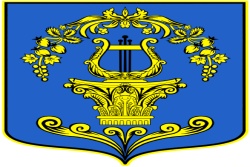 СОВЕТ ДЕПУТАТОВ МУНИЦИПАЛЬНОГО ОБРАЗОВАНИЯТАИЦКОЕ ГОРОДСКОЕ ПОСЕЛЕНИЕГАТЧИНСКОГО МУНИЦИПАЛЬНОГО РАЙОНА ЛЕНИНГРАДСКОЙ ОБЛАСТИРЕШЕНИЕОт 17 марта  2022 года                                                                       № 9Об организации и проведении публичных слушаний по вопросу предоставления разрешения на отклонение от предельных параметров разрешенного строительства объекта капитального строительстваПо инициативе правообладателя земельного участка с кадастровым номером 47:23:0236001:2, расположенного по адресу: Ленинградская область, Гатчинский район, д. Старицы, д.24, на основании положений Градостроительного кодекса Российской Федерации, Федерального закона от 06.10.2003 №131-ФЗ «Об общих принципах организации местного самоуправления в Российской Федерации», областного закона Ленинградской области от 24.06.2014 №45-оз «О перераспределении полномочий в области градостроительной деятельности между органами государственной власти Ленинградской области и органами местного самоуправления Ленинградской области», приказа Комитета градостроительной политики Ленинградской области от 28.12.2019 №79 «Об утверждении Положения о предоставлении комитетом градостроительной политики Ленинградской области разрешений на отклонение от предельных параметров разрешенного строительства, реконструкции объектов капитального строительства и признании утратившим силу приказа комитета по архитектуре и градостроительству Ленинградской области от 13.06.2018 года №38» (в ред. Приказа №8 от 09.02.2021 года), руководствуясь уставом МО, Правилами землепользования и застройки МО, утвержденными решением совета депутатов МО от 30.01.2013 №9, в соответствии с Положением о порядке проведения публичных слушаний, общественных обсуждений в муниципальном образовании, утвержденным решением совета депутатов МО №15 от  29.03.2019 (в редакции решения №62 от 29.06.2020), постановлением администрации от 15.12.2021 года №589 «Об утверждении состава и порядка деятельности комиссии по подготовке проекта правил землепользования и застройки Таицкогогородского поселения»,совет депутатов МО Таицкое городское поселениерешил:Провести публичные слушания по вопросу предоставления разрешения на отклонение от предельных параметров разрешенного строительства объекта капитального строительства для земельного участка с кадастровым номером 47:23:0236001:2, площадью 11904 кв.м., расположенного по адресу Ленинградская область, Гатчинский район, д. Старицы, д.24 в части уменьшения коэффициента озеленения с 15% до 3%, Проведение собрания участников публичных слушаний назначить на 13.04.2022 в 17.00 часов местного времени.Место проведения публичных слушаний: Ленинградская область, Гатчинский муниципальный район, Таицкое городское поселение, г.п. Тайцы, ул. Санаторская, дом 1а (здание МКУК «Таицкий культурно-досуговый центр», фойе).Возложить обязанности по организации и проведению публичных слушаний на Комиссию по подготовке проекта правил землепользования и застройки Таицкого городского поселения (далее – Комиссия). Состав Комиссии определен постановлением местной администрации от 15.12.2021 года №589 «Об утверждении состава и порядка деятельности комиссии по подготовке проекта правил землепользования и застройки Таицкого городского поселения».Определить место нахождения Комиссии по адресу: Ленинградская область, Гатчинский муниципальный район, Таицкое городское поселение, д. Большие Тайцы, ул. Санаторская, д.24, каб. №2 (телефон: 8 (813-71) 52-176. Приемные часы: с 10.00 до 13.00 часов, с 14.00 до 16.00 часов ежедневно за исключением выходных и праздничных дней).5.1. С 18.03.2022 по 12.04.2022 провести экспозицию проекта, подлежащего рассмотрению на публичных слушаниях, по адресу: Ленинградская область, Гатчинский муниципальный район, Таицкое городское поселение, дер. Большие Тайцы, ул. Санаторская, д.24, каб. №2, с 10.00 до 13.00 часов и с 14.00 до 16.00 часов ежедневно за исключением выходных и праздничных дней. В период работы экспозиции проекта организовать консультирование посетителей экспозиции.5.2. Обеспечить размещение проекта в виде формулировки резолютивной части разрешения на отклонения от предельных параметров разрешенного строительства для земельного участка и информационных материалов к нему на официальном сайте местной администрации в информационно-телекоммуникационной сети «Интернет» по адресу http://taici.ru для ознакомления.Перечень информационных материалов по проекту обсуждаемого вопроса о предоставлении разрешения на отклонение от предельных параметров разрешенного строительства объекта капитального строительства: 6.1. проект в виде формулировки резолютивной частиразрешения на отклонение от предельных параметров разрешенного строительства объекта капитального строительства (Приложение №1);6.2. выкопировка из карты градостроительного зонирования территории в границах г.п. Тайцы в части границ территориальных зон с указанием рассматриваемого земельного участка.Срок проведения публичных слушаний, указанных в п.1 настоящего решения, со дня его опубликования до дня опубликования заключения о результатах публичных слушаний, установить не более одного месяца.Предполагаемый состав участников: депутаты совета депутатов МО, работники местной администрации, члены органа, ответственного за организацию публичных слушаний,местные жители (в т.ч. – инициатор проведения публичных слушаний), граждане, постоянно проживающие в пределах территориальной зоны, в границах которой расположен земельный участок,  правообладатели находящихся в границах этой территориальной зоны земельных участков и (или) расположенных на них объектов капитального строительства, граждане, постоянно проживающие в границах земельных участков, прилегающих к рассматриваемому земельному участку, правообладатели таких земельных участков или расположенных на них объектов капитального строительства, правообладатели помещений, являющихся частью такого объекта капитального строительства).Участники публичных слушаний в целях идентификации представляют сведения о себе (фамилию, имя, отчество (при наличии), дату рождения, адрес места жительства (регистрации) – для физическихлиц; наименование, основной государственный регистрационный номер, место нахождения и адрес – дляюридических лиц) с приложением документов, подтверждающих такие сведения. Участники публичных слушаний, являющиеся правообладателями соответствующих земельных участков и (или) расположенных на них объектов капитального строительства и (или) помещений, являющихся частью указанных объектов капитального строительства, также представляют сведения соответственно о таких земельных участках, объектах капитального строительства, помещениях, являющихся частью указанных объектов капитального строительства, из Единого государственного реестра недвижимости и иные документы, устанавливающие или удостоверяющие их права на такие земельные участки, объекты капитального строительства, помещения, являющиеся частью указанных объектов капитального строительства.Установить следующий порядок участия граждан в обсуждении проекта, а также учета предложений и замечаний в проект:10.1. участники публичных слушаний, прошедшие в соответствие с ч.12 ст. 5.1 Градостроительного кодекса Российской Федерации идентификацию, с 18.03.2022 по 12.04.2022 имеют право вносить предложения и замечания, касающиеся   проекта:1) посредством официального сайта Таицкого городского поселения в информационно-телекоммуникационнойсети «Интернет» поадресу: http://taici.ru;2) в письменной форме в адрес организатора публичных слушаний;3) посредством записи вжурнале учета посетителей экспозиции проекта, подлежащего рассмотрениюнапубличных слушаниях.В ходе проведения публичных слушаний 13.04.2022 участники, прошедшие в соответствие с ч.12 ст. 5.1 Градостроительного кодекса Российской Федерации идентификацию, также имеют право вносить предложения и замечания, касающиеся   проекта, в письменной или устной форме.11. Контроль за выполнением настоящего решения возложить на председателя Комиссии – главу местной администрации Львович И.В.12. Решение вступает в силу со дня его принятия и подлежит официальному опубликованию, а также размещению на официальном сайте администрации в информационно-коммуникационной сети «Интернет». Публикация настоящего решения является оповещением жителей муниципального образования.Глава муниципального образования                                       Т.П. ПавловаМО Таицкое городское поселениеПриложение № 1Проект в виде формулировки резолютивной части разрешения на условно разрешенный вид использования для земельного участка Предоставить разрешение на отклонение от предельных параметров разрешенного строительства объекта капитального строительства для земельного участка с кадастровым номером 47:23:0236001:2, площадью 11904 кв.м., расположенного по адресу Ленинградская область, Гатчинский район, д. Старицы, д.24 в части уменьшения коэффициента озеленения с 15% до 3%.к  решению совета депутатов МО№ 9  от  17.03.2022